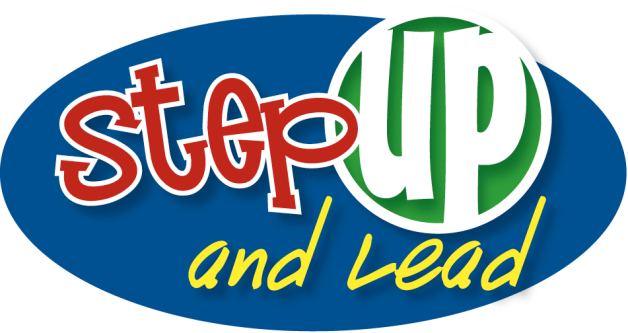 Principal NameSchool Address City, State Zip Dear (Educator): As the 4-H Leader in _______ County, I would like to let you know about an amazing leadership opportunity for your students at __________ School. The Step Up and Lead conference is an exciting leadership conference designed and facilitated by youth development professionals at the University of Georgia as part of the Georgia 4-H program. Along with our partners, the Georgia Association of Elementary School Principals (GAESP) and the Georgia Association of Middle School Principals (GAMSP), we are eager for your students to benefit from the leadership opportunities at Step Up and Lead.  Step Up and Lead is a one-day leadership conference that is perfect for your BETA Club, Student Council, Safety Patrol or even an entire grade level. Students begin with an opening assembly and are then guided through three workshops taught by local 4-H leaders. These workshops focus on developing public speaking abilities, understanding personality and leadership styles, as well as how to work effectively as a team. After participating in Step Up and Lead Conferences, 94% of students report gaining a new way to organize their ideas and present them to a group, and 98% believe they will be a more effective leader at their school. Step Up and Lead offers your students the opportunity to participate in leadership skills training while interacting with their classmates and other students in Georgia. If you would like more information about Step Up and Lead, please feel free to contact me directly. You can also visit www.georgia4h.org/sual. Members of GAESP and GAMSP receive a $10.00 discount per student on registration fees. We’ll see you at Step Up and Lead! Sincerely, (4-H Leader Name)(Title)(County)A collaborative partnership between the University of Georgia Extension, Georgia 4-H, Georgia Association of Elementary School Principals and the Georgia Association of Middle School Principals.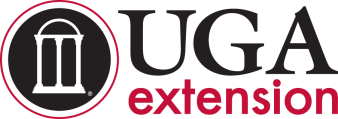 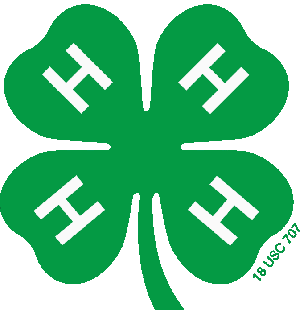 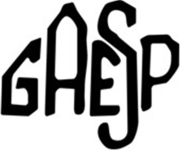 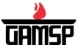 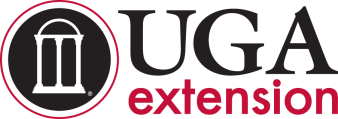 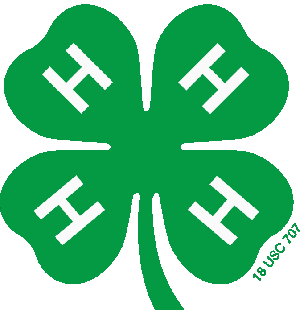 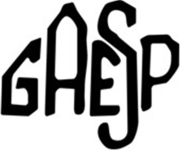 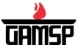 